Application Form(Please read the information on the instructions document before you fill in and submit this form.)StatementsTo be signed by parents or guardians of ALL applicantsAs the parent or guardian of the above-named candidate:I agree that my son/daughter will be an applicant for a scholarship through HMC Projects.I have read and understand the paper titled “Information for Parents” giving details of the general arrangements for my son or daughter to take up a scholarship at a school in the United Kingdom. These arrangements may include independent travel within the United Kingdom.I give my provisional agreement for my son/daughter to be nominated to a school for a scholarship for the academic year starting September 2022 and I understand that I shall subsequently be asked by the school to sign the normal forms of agreement with them.I agree that I shall pay an administrative fee of £1250towards my son’s/daughter’s scholarship if he/she is selected for a full scholarship through HMC Projects.  The deadline for payment is 1st July 2022.I understand that any extension of the scholarship into a second year is at the discretion of the school offering a scholarship place.I have read, understand and agree to what is set out in the section in the Information for Parents “Your and your son’s/daughter’s data and how we use it”.Also, to be signed by parents or guardians of applicants applying for a FULL scholarshipAs the parent or guardian of the above-named candidate who is applying for a full scholarship, I confirm that total parental income during 2021 will not exceed the equivalent of £30,000.Please note:Those candidates selected for interview for a scholarship will be required to complete a parental income declaration form.School GradesPlease enter your school grades (1-5) from your school reports for your last class and your current class into the subject table below:If a subject is not in the list then please enter the subject and the grade(s) in a blank row.Personal essay:Please type your personal essay of between 750 and 1000 words on this page and then sign the declaration below:I declare that this essay is entirely my own work.             (signed) _____________________________________HMC Projects Scholarship Programme  2022North Macedonia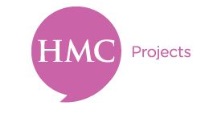 A. Personal Information.A. Personal Information.A. Personal Information.A. Personal Information.A. Personal Information.A. Personal Information.A. Personal Information.A. Personal Information.A. Personal Information.A. Personal Information.A. Personal Information.A. Personal Information.A. Personal Information.A. Personal Information.A. Personal Information.A. Personal Information.PHOTOReplace the text in this cell with a recent digital passport-style photograph of yourself taken during the last year.PHOTOReplace the text in this cell with a recent digital passport-style photograph of yourself taken during the last year.First name, second name and family name First name, second name and family name First name, second name and family name First name, second name and family name First name, second name and family name First name, second name and family name First name, second name and family name First name, second name and family name Prefer to be called Prefer to be called Prefer to be called Prefer to be called Prefer to be called Prefer to be called PHOTOReplace the text in this cell with a recent digital passport-style photograph of yourself taken during the last year.PHOTOReplace the text in this cell with a recent digital passport-style photograph of yourself taken during the last year.PHOTOReplace the text in this cell with a recent digital passport-style photograph of yourself taken during the last year.PHOTOReplace the text in this cell with a recent digital passport-style photograph of yourself taken during the last year.Full name (as in your passport in your own language with diacritics)Full name (as in your passport in your own language with diacritics)Full name (as in your passport in your own language with diacritics)Full name (as in your passport in your own language with diacritics)Full name (as in your passport in your own language with diacritics)Full name (as in your passport in your own language with diacritics)Full name (as in your passport in your own language with diacritics)Full name (as in your passport in your own language with diacritics)Sex [MorF]Sex [MorF]Sex [MorF]Sex [MorF]Sex [MorF]Sex [MorF]PHOTOReplace the text in this cell with a recent digital passport-style photograph of yourself taken during the last year.PHOTOReplace the text in this cell with a recent digital passport-style photograph of yourself taken during the last year.PHOTOReplace the text in this cell with a recent digital passport-style photograph of yourself taken during the last year.PHOTOReplace the text in this cell with a recent digital passport-style photograph of yourself taken during the last year.Date of Birth (e.g. 20th September 2005) Date of Birth (e.g. 20th September 2005) Date of Birth (e.g. 20th September 2005) Date of Birth (e.g. 20th September 2005) Date of Birth (e.g. 20th September 2005) Date of Birth (e.g. 20th September 2005) Date of Birth (e.g. 20th September 2005) Date of Birth (e.g. 20th September 2005) Country of Birth Country of Birth Country of Birth Country of Birth Country of Birth Country of Birth PHOTOReplace the text in this cell with a recent digital passport-style photograph of yourself taken during the last year.PHOTOReplace the text in this cell with a recent digital passport-style photograph of yourself taken during the last year.PHOTOReplace the text in this cell with a recent digital passport-style photograph of yourself taken during the last year.PHOTOReplace the text in this cell with a recent digital passport-style photograph of yourself taken during the last year.Place of Birth  (town/city)Place of Birth  (town/city)Place of Birth  (town/city)Place of Birth  (town/city)Place of Birth  (town/city)Place of Birth  (town/city)Place of Birth  (town/city)Place of Birth  (town/city)ReligionReligionReligionReligionReligionReligionPHOTOReplace the text in this cell with a recent digital passport-style photograph of yourself taken during the last year.PHOTOReplace the text in this cell with a recent digital passport-style photograph of yourself taken during the last year.PHOTOReplace the text in this cell with a recent digital passport-style photograph of yourself taken during the last year.PHOTOReplace the text in this cell with a recent digital passport-style photograph of yourself taken during the last year.Full Home Address   (Street, No., block, etc.)Full Home Address   (Street, No., block, etc.)Full Home Address   (Street, No., block, etc.)Full Home Address   (Street, No., block, etc.)Full Home Address   (Street, No., block, etc.)Full Home Address   (Street, No., block, etc.)Full Home Address   (Street, No., block, etc.)Full Home Address   (Street, No., block, etc.)Full Home Address   (Street, No., block, etc.)Full Home Address   (Street, No., block, etc.)Full Home Address   (Street, No., block, etc.)Full Home Address   (Street, No., block, etc.)Full Home Address   (Street, No., block, etc.)Full Home Address   (Street, No., block, etc.)PHOTOReplace the text in this cell with a recent digital passport-style photograph of yourself taken during the last year.PHOTOReplace the text in this cell with a recent digital passport-style photograph of yourself taken during the last year.PHOTOReplace the text in this cell with a recent digital passport-style photograph of yourself taken during the last year.PHOTOReplace the text in this cell with a recent digital passport-style photograph of yourself taken during the last year.City/Town City/Town City/Town City/Town City/Town City/Town City/Town City/Town Postal Code Postal Code Postal Code Postal Code Postal Code Postal Code PHOTOReplace the text in this cell with a recent digital passport-style photograph of yourself taken during the last year.PHOTOReplace the text in this cell with a recent digital passport-style photograph of yourself taken during the last year.Phone (Home) (country code, city code, number)Phone (Home) (country code, city code, number)Phone (Home) (country code, city code, number)Phone (Home) (country code, city code, number)Phone (Mobile) (country code, number)Phone (Mobile) (country code, number)Phone (Mobile) (country code, number)Phone (Mobile) (country code, number)E-mailE-mailE-mailE-mailE-mailE-mailE-mailE-mailCountry of Citizenship Country of Citizenship Country of Citizenship Country of Citizenship Nationality (as in passport)Nationality (as in passport)Nationality (as in passport)Nationality (as in passport)Second nationality (if you hold dual nationality)Second nationality (if you hold dual nationality)Second nationality (if you hold dual nationality)Second nationality (if you hold dual nationality)Second nationality (if you hold dual nationality)Second nationality (if you hold dual nationality)Second nationality (if you hold dual nationality)Second nationality (if you hold dual nationality)B. Education.B. Education.B. Education.B. Education.B. Education.B. Education.B. Education.B. Education.B. Education.B. Education.B. Education.B. Education.B. Education.B. Education.B. Education.B. Education.Full Name of school you attend (in English)  (+ city/town)Full Name of school you attend (in English)  (+ city/town)Full Name of school you attend (in English)  (+ city/town)Full Name of school you attend (in English)  (+ city/town)Full Name of school you attend (in English)  (+ city/town)Full Name of school you attend (in English)  (+ city/town)Full Name of school you attend (in English)  (+ city/town)Full Name of school you attend (in English)  (+ city/town)Full Name of school you attend (in English)  (+ city/town)Full Name of school you attend (in English)  (+ city/town)Full Name of school you attend (in English)  (+ city/town)Full Name of school you attend (in English)  (+ city/town)Full Name of school you attend (in English)  (+ city/town)Full Name of school you attend (in English)  (+ city/town)Full Name of school you attend (in English)  (+ city/town)Full Name of school you attend (in English)  (+ city/town)Full Name of school you attend (in your language, if different) (+ city/town)Full Name of school you attend (in your language, if different) (+ city/town)Full Name of school you attend (in your language, if different) (+ city/town)Full Name of school you attend (in your language, if different) (+ city/town)Full Name of school you attend (in your language, if different) (+ city/town)Full Name of school you attend (in your language, if different) (+ city/town)Full Name of school you attend (in your language, if different) (+ city/town)Full Name of school you attend (in your language, if different) (+ city/town)Full Name of school you attend (in your language, if different) (+ city/town)Full Name of school you attend (in your language, if different) (+ city/town)Full Name of school you attend (in your language, if different) (+ city/town)Full Name of school you attend (in your language, if different) (+ city/town)Full Name of school you attend (in your language, if different) (+ city/town)Full Name of school you attend (in your language, if different) (+ city/town)Full Name of school you attend (in your language, if different) (+ city/town)Full Name of school you attend (in your language, if different) (+ city/town)Name of Head/Principal Name of Head/Principal Name of Head/Principal Name of Head/Principal Name of Head/Principal Name of Head/Principal Name of Head/Principal Name of Head/Principal Name of Head/Principal Name of Head/Principal Name of Head/Principal Name of Head/Principal Name of Head/Principal Name of Head/Principal Name of Head/Principal Name of Head/Principal Type of School Type of School Type: [Public or Private] Type: [Public or Private] Type: [Public or Private] Type: [Public or Private] Type of School Type of School School specialism: [General, Classical, Science or Bilingual] School specialism: [General, Classical, Science or Bilingual] School specialism: [General, Classical, Science or Bilingual] School specialism: [General, Classical, Science or Bilingual] School specialism: [General, Classical, Science or Bilingual] School specialism: [General, Classical, Science or Bilingual] School specialism: [General, Classical, Science or Bilingual] School specialism: [General, Classical, Science or Bilingual] *If Bilingual (some subjects taught in a foreign language), state in which language(s). *If Bilingual (some subjects taught in a foreign language), state in which language(s). *If Bilingual (some subjects taught in a foreign language), state in which language(s). *If Bilingual (some subjects taught in a foreign language), state in which language(s). *If Bilingual (some subjects taught in a foreign language), state in which language(s). *If Bilingual (some subjects taught in a foreign language), state in which language(s). *If Bilingual (some subjects taught in a foreign language), state in which language(s). *If Bilingual (some subjects taught in a foreign language), state in which language(s). *If Bilingual (some subjects taught in a foreign language), state in which language(s). *If Bilingual (some subjects taught in a foreign language), state in which language(s). *If Bilingual (some subjects taught in a foreign language), state in which language(s). In what year will you finish secondary education? In what year will you finish secondary education? In what year will you finish secondary education? In what year will you finish secondary education? In what year will you finish secondary education? Previous schoolsSchool name + city/townSchool name + city/townSchool name + city/townSchool name + city/townSchool name + city/townSchool name + city/townSchool name + city/townSchool name + city/townPublic/PrivatePublic/PrivatePublic/PrivateBilingual?Bilingual?Started (year)Finished (year)Previous schoolsPrevious schoolsPrevious schoolsC. Languages.C. Languages.C. Languages.C. Languages.C. Languages.C. Languages.C. Languages.C. Languages.C. Languages.C. Languages.C. Languages.C. Languages.C. Languages.C. Languages.C. Languages.C. Languages.LanguageLanguageLanguageHow many years?How many years?Hours per weekHours per weekCourse: [School or Private]Course: [School or Private]Course: [School or Private]Course: [School or Private]Course: [School or Private]Course: [School or Private]Grades/scoresGrades/scoresGrades/scoresEnglishEnglishEnglishD. Academic, Extracurricular And Personal Interests.D. Academic, Extracurricular And Personal Interests.In the UK most A Levelstudents start with three or possibly four subjects. Please check the advice we give in the further information and then list the three or four subjects that you would most like to study. Also list the academic awards/honours you have won in the past three years (if any) – please indicate if they are regional, national or international: In the UK most A Levelstudents start with three or possibly four subjects. Please check the advice we give in the further information and then list the three or four subjects that you would most like to study. Also list the academic awards/honours you have won in the past three years (if any) – please indicate if they are regional, national or international: List the current sports (athletic activities) that you play and for how long (Note team, position, prizes won, if any): List the current sports (athletic activities) that you play and for how long (Note team, position, prizes won, if any): List the current performing and visual art forms that interest you the most and in which you participate. (Note any instrument you play; choir/band/orchestra to which you belong; dance/ theatre group; painting, drawing, photography, etc. and for how long).Please note any awards you have won during the last three years. List the current performing and visual art forms that interest you the most and in which you participate. (Note any instrument you play; choir/band/orchestra to which you belong; dance/ theatre group; painting, drawing, photography, etc. and for how long).Please note any awards you have won during the last three years. List the clubs, organizations or community service groups to which you belong – not only within the school but also outside school. (Note how long you have been involved, the purpose of the group, and your role in it.) List the clubs, organizations or community service groups to which you belong – not only within the school but also outside school. (Note how long you have been involved, the purpose of the group, and your role in it.) What field of study or future career are you considering? What field of study or future career are you considering? Have you spent more than one month abroad? If yes, where, when and how long? Have you spent more than one month abroad? If yes, where, when and how long? What three words would you choose to describe yourself? What three words would you choose to describe yourself? E. Programme Preference.E. Programme Preference.We ask that you state which scholarship programme you wish to be considered for. This helps the interviewers a great deal and does not influence your selection for a scholarship.Please read the notes about eligibility for a full scholarship carefully before completing this section.We ask that you state which scholarship programme you wish to be considered for. This helps the interviewers a great deal and does not influence your selection for a scholarship.Please read the notes about eligibility for a full scholarship carefully before completing this section.Scholarship typeChoiceHMC full scholarship  [Yes or No]HMC reduced fee scholarship [Yes or No]F. Family Information.F. Family Information.F. Family Information.F. Family Information.F. Family Information.F. Family Information.F. Family Information.F. Family Information.F. Family Information.F. Family Information.F. Family Information.Parent 1Parent 1Parent 1Parent 1Parent 2Parent 2Parent 2Parent 2Parent 2Parents Name in Full Parents Name in Full [Living or Deceased][Living or Deceased][Living or Deceased][Living or Deceased][Living or Deceased][Living or Deceased][Living or Deceased][Together,Separated or Divorced][Together,Separated or Divorced][Together,Separated or Divorced][Together,Separated or Divorced][Together,Separated or Divorced]Name of Step-parents (if applicable) Name of Step-parents (if applicable) Full Home Address (City, postal code, Street, No.)Full Home Address (City, postal code, Street, No.)Telephone (Country code, city code, number)Telephone (Country code, city code, number)Mobile Phone (country code, number)Mobile Phone (country code, number)E-mail E-mail Profession and Job TitleProfession and Job TitleName of Employer Name of Employer Work phone, if applicable (Country code, city code, number)Work phone, if applicable (Country code, city code, number)Brothers and sistersBrothers and sistersBrothers and sistersBrothers and sistersBrothers and sistersBrothers and sistersBrothers and sistersBrothers and sistersBrothers and sistersBrothers and sistersBrothers and sistersNameSex [F or M]Sex [F or M]AgeOccupationOccupationOccupationOccupationLiving at Home?[Y or N]Participated in this program?[Y or N]Participated in this program?[Y or N]If you have friends or relatives in the UK please provide their full name, relationship, and address: Please also state whether they would agree to act as a guardian for you in the UKIf you have friends or relatives in the UK please provide their full name, relationship, and address: Please also state whether they would agree to act as a guardian for you in the UKIf you have friends or relatives in the UK please provide their full name, relationship, and address: Please also state whether they would agree to act as a guardian for you in the UKIf you have friends or relatives in the UK please provide their full name, relationship, and address: Please also state whether they would agree to act as a guardian for you in the UKIf you have friends or relatives in the UK please provide their full name, relationship, and address: Please also state whether they would agree to act as a guardian for you in the UKIf you have friends or relatives in the UK please provide their full name, relationship, and address: Please also state whether they would agree to act as a guardian for you in the UKIf you have friends or relatives in the UK please provide their full name, relationship, and address: Please also state whether they would agree to act as a guardian for you in the UKIf you have friends or relatives in the UK please provide their full name, relationship, and address: Please also state whether they would agree to act as a guardian for you in the UKIf you have friends or relatives in the UK please provide their full name, relationship, and address: Please also state whether they would agree to act as a guardian for you in the UKIf you have friends or relatives in the UK please provide their full name, relationship, and address: Please also state whether they would agree to act as a guardian for you in the UKIf you have friends or relatives in the UK please provide their full name, relationship, and address: Please also state whether they would agree to act as a guardian for you in the UKStatements:In signing below I give my permission that, if I am awarded and accept a scholarship, my name, country, U.K. school and personal email address can be shared with other HMCProjects scholars. I also agree that I will not share these details with anyone else, nor pass on the list to any third party.My signature below also indicates that all the information given is complete and correct to the best of my knowledge, and the essay is my work alone.Signature (of applicant) ______________________  Date _______________Statements:In signing below I give my permission that, if I am awarded and accept a scholarship, my name, country, U.K. school and personal email address can be shared with other HMCProjects scholars. I also agree that I will not share these details with anyone else, nor pass on the list to any third party.My signature below also indicates that all the information given is complete and correct to the best of my knowledge, and the essay is my work alone.Signature (of applicant) ______________________  Date _______________HMC Projects Scholarship Programme2022North MacedoniaFull Name of ApplicantName of First Parent or GuardianName of Second Parent or GuardianSignature of First Parent or GuardianSignature of Second Parent or GuardianDateSignature of First Parent or GuardianSignature of Second Parent or GuardianDateHealth DeclarationHealth DeclarationHealth DeclarationHealth DeclarationHealth DeclarationHealth DeclarationTo be completed by the applicant’s parent(s) or legal guardianPlease answer the following questions about state of health of your son/daughter and provide any extra information or detail which may be relevant.To be completed by the applicant’s parent(s) or legal guardianPlease answer the following questions about state of health of your son/daughter and provide any extra information or detail which may be relevant.To be completed by the applicant’s parent(s) or legal guardianPlease answer the following questions about state of health of your son/daughter and provide any extra information or detail which may be relevant.To be completed by the applicant’s parent(s) or legal guardianPlease answer the following questions about state of health of your son/daughter and provide any extra information or detail which may be relevant.To be completed by the applicant’s parent(s) or legal guardianPlease answer the following questions about state of health of your son/daughter and provide any extra information or detail which may be relevant.To be completed by the applicant’s parent(s) or legal guardianPlease answer the following questions about state of health of your son/daughter and provide any extra information or detail which may be relevant.QuestionQuestionQuestionQuestionAnswerIs your son/daughter in good health?Is your son/daughter in good health?Is your son/daughter in good health?Is your son/daughter in good health?[Yes or No]If no, please give detailsIf no, please give detailsIf no, please give detailsIf no, please give detailsIf no, please give detailsIs he/she is currently protected by immunisation from MMR(Measles, Mumps and Rubella, Polio and Tetanus)?Is he/she is currently protected by immunisation from MMR(Measles, Mumps and Rubella, Polio and Tetanus)?Is he/she is currently protected by immunisation from MMR(Measles, Mumps and Rubella, Polio and Tetanus)?Is he/she is currently protected by immunisation from MMR(Measles, Mumps and Rubella, Polio and Tetanus)?[Yes or No]During the past five years has he/she received hospital treatment for any operation or condition?During the past five years has he/she received hospital treatment for any operation or condition?During the past five years has he/she received hospital treatment for any operation or condition?During the past five years has he/she received hospital treatment for any operation or condition?[Yes or No]If yes, please give detailsIf yes, please give detailsIf yes, please give detailsIf yes, please give detailsDoes he/she currently have any medical conditions?	Does he/she currently have any medical conditions?	Does he/she currently have any medical conditions?	Does he/she currently have any medical conditions?	[Yes or No]If yes, please give detailsIf yes, please give detailsIf yes, please give detailsIs your son/daughter at present receiving medical or psychological treatment for any condition, except those named above?Is your son/daughter at present receiving medical or psychological treatment for any condition, except those named above?Is your son/daughter at present receiving medical or psychological treatment for any condition, except those named above?Is your son/daughter at present receiving medical or psychological treatment for any condition, except those named above?[Yes or No]If yes, please give detailsIf yes, please give detailsIf yes, please give detailsDoes he/she have any medical or psychological problem known to you which may require specialist or hospital treatment?Does he/she have any medical or psychological problem known to you which may require specialist or hospital treatment?Does he/she have any medical or psychological problem known to you which may require specialist or hospital treatment?Does he/she have any medical or psychological problem known to you which may require specialist or hospital treatment?[Yes or No]If yes, please give detailsIf yes, please give detailsIf yes, please give detailsSignature of First Parent or GuardianSignature of Second Parent or GuardianDateSubjectПредметGrade (1-5)Grade (1-5)SubjectПредметPrevious ClassCurrent ClassMacedonian language and literatureМакедонски јазик и литератураEnglish languageАнглиски јазикGermanГермански јазикFrenchФранцуски јазикMusicМузичка уметностArtЛиковна уметностSociologyСоциологијаHistoryИсторијаGeographyГеографијаMathematicsМатематикаPhysicsФизикаChemistryХемијаBiologyБиологијаInformaticsИнформатикаPhysical educationСпорт и спортски активностиAdd any additional subjects belowAdd any additional subjects belowAdd any additional subjects belowAdd any additional subjects belowSubject (electives)Previous ClassCurrent Class